Hrabri zečevi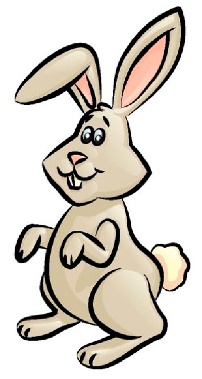 Hvalili se zečevi u zelenoj travi. Prvi rekao: Tako mi otpala ruka, ne bojim se vuka!Drugi rekao: Tako da me majka živa ne gleda, ne bojim se ja medvjeda!Treći rekao: Tako mi kupusova struka, ne bojim se lisice, vuka ni pauka!U taj čas nešto šušnulo,  negdje ispod grana, 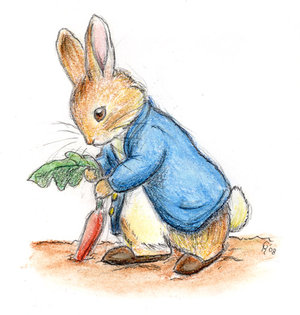 zečevi se razbježali na stotinu strana. 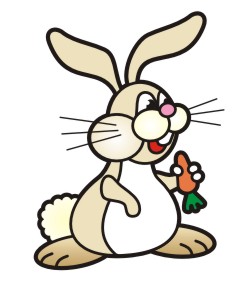 Odgovori na pitanja:1. Što zečevi rade?______________________________________________________.2. Što je rekao prvi zec?______________________________________________________.3. Što je rekao treći zec?______________________________________________________.4. Zbog čega su zečevi pobjegli?______________________________________________________.